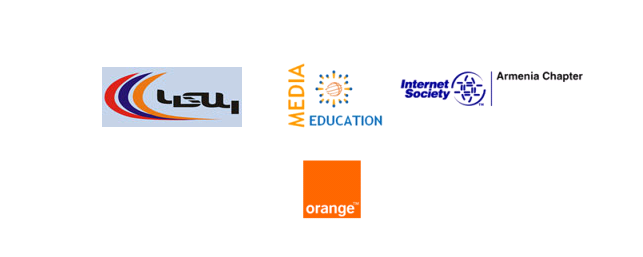 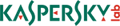 ԱՊԱՀՈՎ ՀԱՄԱՑԱՆՑ ԲԱՑ ԴԱՍԱպահով համացանց 2013:  «Առցանց իրավունքներ և պարտավորություններ»«Միացիր  պատասխանտու»Դասի նպատակը ՝  համակարգված գիտելիքների տրամադրումն է համացանցի  ապահով  եւ արդյունավետ օգտագործման մասին: Դասի Խնդիրները՝Կրթական Համացանցում անհրաժեշտ տեղեկատվության արդյունավետ  որոնման կարողությունների զարգացում Ստացված գիտելիքները նախագծային աշխատանքներում կիրառելու հմտությունների զարգացում Ստացված գիտելիքների վերլուծման և համակարգման ընդունակությունների զարգացում Դաստիարակչական Հետաքրքրության ձևավորում   ապօրինի, վնասակար  եւ ոչ պատշաճ  բովանդակության դեմ պայքարի միջոցների և գործիքների մասին Համոզել Վիրտուալ ցանցերում առաջացող հնարավոր ռիսկերից համատեղ պաշտպանվելու  նպատակահարմարության մեջ: Անհրաժեշտ սարքավորում ներ.   Համացանցին միացված համակարգիչ, պրոեկտոր, էկրան Ցուցումներ Դասարանը  բաժանեք 6 թիմերի և յուրաքանչյուրին հանձնանարեք հետևյալ թեմաները `Համացանցային վիճակագրություն Գրադարաններ,  երաժշտություն և պատկերներԲլոգ, սոցիալական ցանցեր և Վեբ 2Շարժական (բջջային) տեխնոլոգիաներԱպահով  Համացանց  (Համացանցային անվտանգություն, հետապնդումներ և ոտնձգություններ, մասնավորություն)Խաղեր, ապահով համացանցին նվիրված esafetyk խաղը  Դասի պլանը Նախապատրաստական մաս ,  դասի նպատակի ներկայացում -3 րոպե Թեմաների ներկայացում  5X3  -15 րոպե (առանց ապահով համացանց թեմայի )Ձեռքսեղման րոպե -1+1 րոպե  Ապահով  Համացանց թեմա- 5րոպե Քննարկումներ  6X2 – 12 րոպե Թեստավորում “Ապահով համացանց” խաղի օգնությամբ -5րոպե Դասի ամփոփում և  safe.am  կայքում տեղադրված տեսահոլովակի  ցուցադրում- 3 րոպե Գրատախտակի  ձևավորումը «Առցանց իրավունքներ և պարտավորություններ»Թվային և առօրյա կյանքի կանոնները նման են  և  դրանց պահպանելը միայն կօգնի ավելի արդյունավետ օգտվել համացանցից Ավելի ապահով և պատասխանատու միանանք  թվային աշխարհը: Դասի ընթացքըՆախապատրաստական  մաս,  դասի  նպատակը  -3 րոպե Տտրամադրելով անսահման եւ աննախադեպ հնարավորություններ, համացանցը պարունակում է նաեւ բազմաթիվ վտանգներ` հատկապես երեխաների համար: Համացանցը և Համաշխարհային Ոստայն հասկացությունները շատ հաճախ նույնացվում են, սակայն դրանք հոմանիշներ չեն: Համացանցը միմյանց հետ կապակցված համակարգչային ցանցերի ամբողջություն է, իսկ Համաշխարհային Ոստայնը իրենից ներկայացնում է փողկապակցված փաստաթղթերի ամբողջություն, որոնք միմյանց հետ կապված են գերհղումներով և URL-ներով  Տեսահոլովակի ցուցադրում:  Համացանցի հնարավորությունների  ներկայացում  - 15 րոպե Համացանցային վիճակագրություն Աշխարհի բնակչության մոտ 30 տոկոսը՝  ավելի քան 2.1 մլրդ մարդ միացել է համացանցին:  Հայաստանի բնակչության  արդեն կեսից ավելին մոտ՝ 1,7 մլն մարդ միացել է համացանցին,  600 հազարը   սոցիալական ցանցերին: ՄԱԿ-ի տվյալներով համացանցում մոտ 800 հազար մանկապիղծ է վխտում:Իսկ համացանցի օգտագործման տրաֆիկի մեծ մասը ոչ պատշաճ բովանդակությունն է :  Գրադարաններ,  երաժշտություն և պատկերներ, էլեկտրոնային փոստ, զրուցարաններ http://safe.am/ilh/ilh9.html  - գրադարաններ http://safe.am/ilh/ilh10.html  - երաժշտություն և պատկերներhttp://safe.am/ilh/ilh5.html  - էլեկտրոնային փոստ http://safe.am/ilh/ilh7.html  - զրուցարաններԲլոգ, Սոցիալական ցանցեր և Վեբ 2http://safe.am/ilh/ilh21.html    Բլոգhttp://safe.am/ilh/ilh22.html   Սոցիալական ցանցեր http://safe.am/ilh/ilh23.html   Վեբ 2Շարժական (բջջային) տեխնոլոգիաներhttp://safe.am/ilh/ilh20.htmlԽաղեր, ապահով համացանցին նվիրված esafetyk խաղը  http://safe.am/esafetykit/start.htmlՁեռքսեղման րոպե -1 րոպե + 1 րոպե Սովորողներին առաջարկում եք 10 վայրկանի ընթացքում հնարավորինս շատ դասընկերների ձեռքով ողջունել: Քննարկում-քանի հոգու ողջունեցիք, զգացիք անհարմարություն, իսկ ինչով էր դա պայմանավորված:  Նույն է նաեւ համացանցում, որտեղ շփվելիս մենք հաճախ անծանոթներին ավելացնում մեր էջում և շփվում նրանց հետ:  Իսկ ինչ գիտենք մենք նրամց մասին … Ինչպես դարձնել մեր աշխատանքը համացանցում  անվտանգ և ապահով  Համացանցային անվտանգություն, հետապնդումներ և ոտնձգություններ, մասնավորություն թեմա  - 5 րոպե http://safe.am/ilh/ilh16.html-   - անվտանգությունhttp://safe.am/ilh/ilh17.html   -  հետապնդումներ և ոտնձգություններhttp://safe.am/ilh/ilh15.html  - մասնավորությունԵթե նույնիսկ մենք հետևենք համացանցից  օգտվելու բոլոր կանոններին, միևնույն է, համակարգչային վիրուսներն ու այլ վտանգներն անխուսափելի են: Լիակատար անվտանգություն ապահովելու համար անհրաժեշտ է համակարգչում տեղադրել լավ  հակավիրուսային ծրագիր:Kaspersky Internet Security հակավիրուսային ծրագրի վերաբերյալ մանրամասների համար այցելեք  www.safe.am/kaspersky-orange:Քննարկումներ  հետևալ հարցերի շուրջ  – 12 րոպե http://www.safe.am/esafe/esafearm/faq.html  հաճախ տրվող հարցեր1. Ո˚ր տարիքից կարելի է համացանց մտնել:
2. Կարող ենք արդյոք ունենալ  անձնական էլեկտրոնային հասցեն, ստեղծել   բլոգներ կամ գրանցվել   սոցիալական ցանցերում 
3. Ի˚նչ տնային կանոններ պետք է սահմանել  համացանցի օգտագործման համար: 
4. Որ տարիքից  օգտագործել  Ակնթարթային հաղորդակցման ծրագրերը: 
5. Կարո˚ղ եք արդյոք մեծահասակները կարդալ  մեր հաղորդագրությունները: 
6. Արդյո˚ք  վեբ-խցիկները հուսալի են: 
7. Ինչ է համացանցային  կախվածությունը: 
8. Ի՞նչ պետք է իմանալ համակարգչային վիրուսների մասին: 
9. Ի՞նչ պետք է անել, երբ  անհանգստացնում են համացանցում: 
10. Արդյո՞ք օգտակար են ֆիլտրող ծրագրերը:
Թեստավորում “Ապահով համացանց” խաղի օգնությամբ http://www.safe.am/esafetykit/start.htmlԴասի ամփոփում և  safe.am  կայքում տեղադրված տեսահոլովակի  ցուցադրումՔանի որ համացանցը մարդկանց հաղորդակցման և շփման այնպիսի նոր միջավայր է, որտեղ շատ վաղուց հայտնի կանոններն ու  օրինաչափությունները  բոլորովին նոր ձևակերպումներ են ստանում ես նույպես մի քանի խորհուրդներ ունեմ : Հիշում եք Հովհաննես Թումանյանի «Կացին ախպեր» հեքիաթը՝  http://hy.wikisource.org/wiki/%D4%BF%D5%A1%D6%81%D5%AB%D5%B6_%D5%A1%D5%AD%D5%BA%D5%A5%D6%80Այսօրվա համացանցը կարգավորվող միջավայր է և այնտեղ իրենց լավ են զգում միայն այն մարդիկ ովքեր կարողանում են ճիշտ օգտագործել  կացինը … գործիքներն ու միջոցները:  Դուռդ փակ պահիր և հարևանիդ գող մի  հանի,  այսինքն ՝  Հնարավորինս փակ պահեք ձեր անձնական տվյալները, եթե որոշել եք դրանք հրապարակել:Օգտագործեք ծածկագրեր, որպեսզի միայն ձեր ընկերները կարողանան կարդալ: Ձեր ծածկագրերը պահեք ապահով:  Յոթ անգամ չափիր և մեկ անգամ կտրի,  հետևաբար՝  Մեկնաբանություն գրելուց առաջ 2 անգամ մտածեք, քանի որ երբ այն հայտնվեց Համացանցում, այն կարող է հավերժ մնալ այնտեղ:Մի վստահեք այն ամենին ինչ ասում են Ձեզ այլ մարդիկ, նրանք կարող են կեղծ լուսանկարներ օգտագործել, կամ ստել:Փորձված թանը անփորձ մածունից լավ է, այսինքն՝  Ուշադիր եղեք թե ում հետ եք շփվում, հատկապես երբ ձեր ընկերների ցանկում ընդգրկում եք նոր մարդու:Եվ ուշադիր եղեք անծանոթ մարդկանց նկատմամբ, ովքեր Ձեզ հրավիրում են միանալ իրենց համայնքին:Պարզեք թե ինչ են ուրիշները տեղադրում ցանցում Ձեր մասին եւ զգուշացրեք նրանց եթե  համաձայն չեք:Օգտակար հղումներ http://www.safe.am/indexarm.htmlhttp://www.safe.am/esafetykit/start.htmlhttp://www.safe.am/esafetykit/downloads/kidsFull.pdfhttp://www.safe.am/esafetykit/downloads/parentsFull.pdfhttp://www.safe.am/ilh/ilh.htmlhttp://www.ktak.am/handbook/http://www.ktak.am/ebooks/nordzernark.pdfhttp://www.kaspersky.ru/keeping_children_safehttp://www.securelist.com/ru/threats  